Max eröffnet ein Girokonto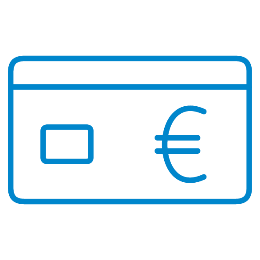 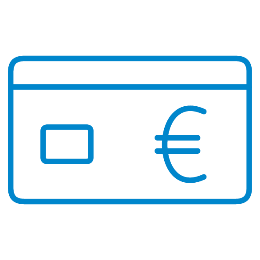 Authentisches Material als Anlage:Anlage 1: Teil A: Konsumbank 24 – Eröffnungsantrag Girokonto Teil B: Konsumbank 24 – Girokonto Konditionen  Anlage 2: Briefbank – Giro-Godirekt-Produktinformation Anlage 3: Sparhier Twen – Übersicht Anlage 4: Sparhier – BankwechselserviceAuthentisches Material online:5. Online: Bestellformular SCHUFA-Bonitäts-Auskunft Überblick über das Materialset1.1	Das Materialset im CurVe-Kompetenzmodell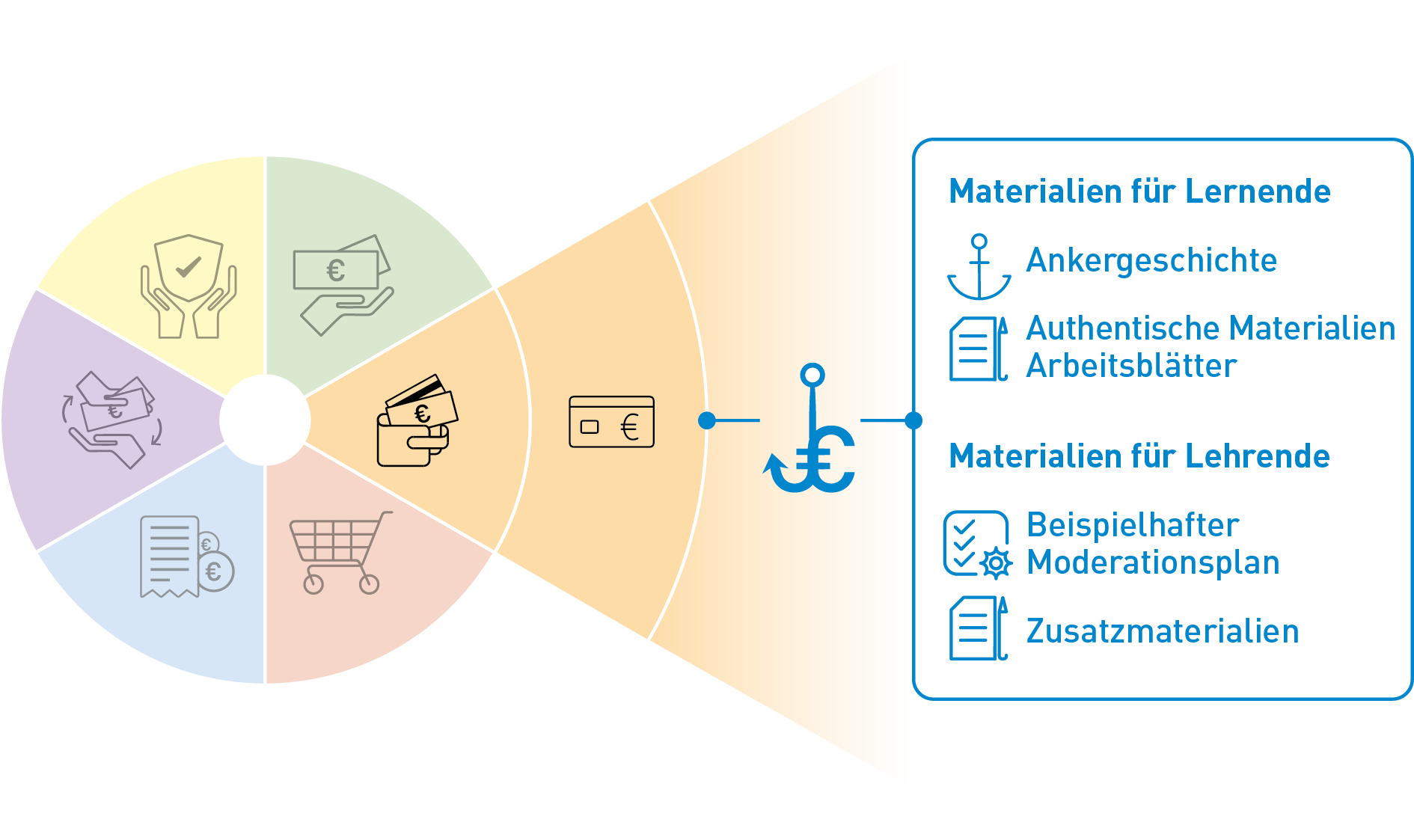 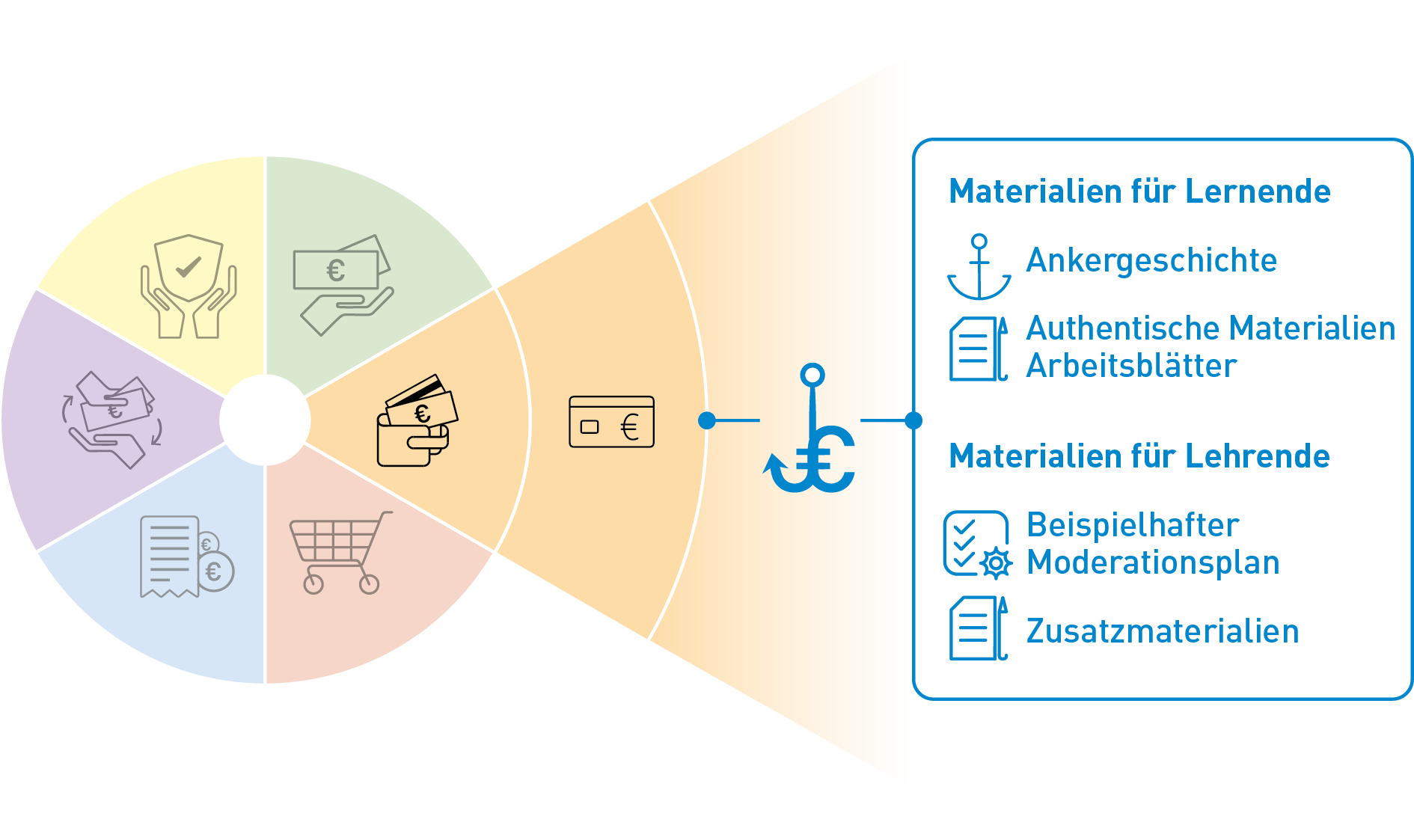 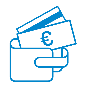 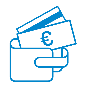 Beispielhafte Kompetenzanforderungen 1.2	Die Inhalte des Materialsets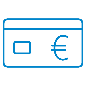 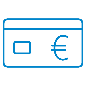 Max eröffnet ein GirokontoMaterialien für Lernende Der Anker für dieses Materialset ist die Geschichte von Max, der volljährig geworden ist, bald eine Ausbildung beginnt und nun ein eigenes Girokonto eröffnen möchte. Am Beispiel von Max erarbeiten die TN, was man vor einer Kontoeröffnung beachten muss, bspw. ein Kostenvergleich, Vor- und Nachteile des Online-Bankings oder was es mit der SCHUFA-Klausel auf sich hat.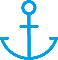 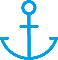 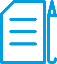 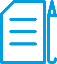 Authentische MaterialienAnlage 1: 	Teil A: Konsumbank 24 – Eröffnungsantrag Girokonto Teil B: Konsumbank 24 – Girokonto Konditionen  Anlage 2: Briefbank – GiroGodirekt-Produktinformation Anlage 3: Sparhier Twen – Übersicht Anlage 4: Sparhier – Bankwechselservice5. Online: Bestellformular SCHUFA-Bonitäts-Auskunft: https://www.meineschufa.de/downloads/SCHUFA_Infoblatt-BA-Antrag-deutsch.pdfArbeitsblätterArbeitsblatt 1 – Kostenvergleich Girokonten für Azubis (ausgefüllt und blanko)Arbeitsblatt 2 – Direkt- oder Onlinebanken: Pro und Kontra Arbeitsblatt 3 – Kontoeröffnung: SCHUFA-KlauselMaterialien für Lehrende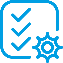 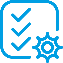 Beispielhafter Moderationsplan ZusatzmaterialienDidaktisch-methodische Hinweise LösungsblätterInfoblatt: Voraussetzungen zur GirokonteneröffnungLinklisteZur Bearbeitung des Materialsets sind keine besonderen technischen Voraussetzungen notwendig. Passend zum Moderationsplan empfehlen wir:Abspielgerät für die Hördatei (z. B. Handy oder Laptop), Flipchart, Stifte, Laptop mit Beamer, Internetzugang.Sammlung der Materialien für Lernende
Folgende Materialien für Lernende stehen zur Verfügung:2.1	Ankergeschichte 
Max eröffnet ein Girokonto Max ist gerade achtzehn Jahre alt geworden. Er braucht nun endlich ein eigenes Girokonto. Sein neuer Arbeitgeber möchte ihm sein Ausbildungsgehalt auf ein Girokonto überweisen. Außerdem muss er bald seine ersten Rechnungen bezahlen.Max geht erst einmal zur nächsten Bank. Hier möchte er wissen, wie teuer ein Konto für ihn ist. Außerdem fragt er den Bankangestellten: „Was muss ich mitbringen, um ein Konto zu eröffnen?"Max vergleicht einige Banken, um die beste für sich zu finden. Er will an vielen Geldautomaten kostenlos Geld abheben. Er überlegt, ob ein Konto bei der Filiale im Ort am besten ist. Oder ist Online-Banking besser? Was muss Max beachten, wenn er ein Girokonto eröffnen will?2.2	Bebilderung 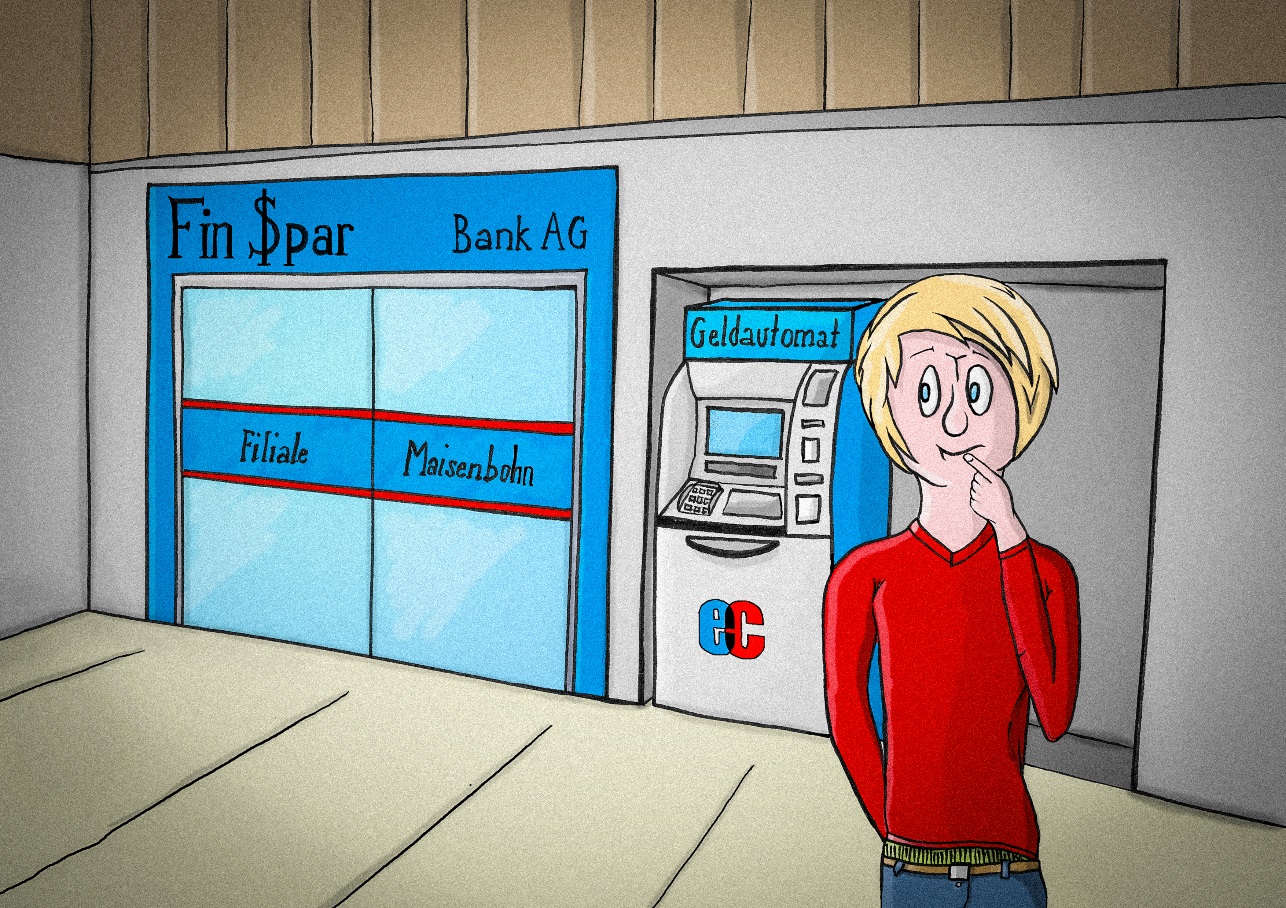 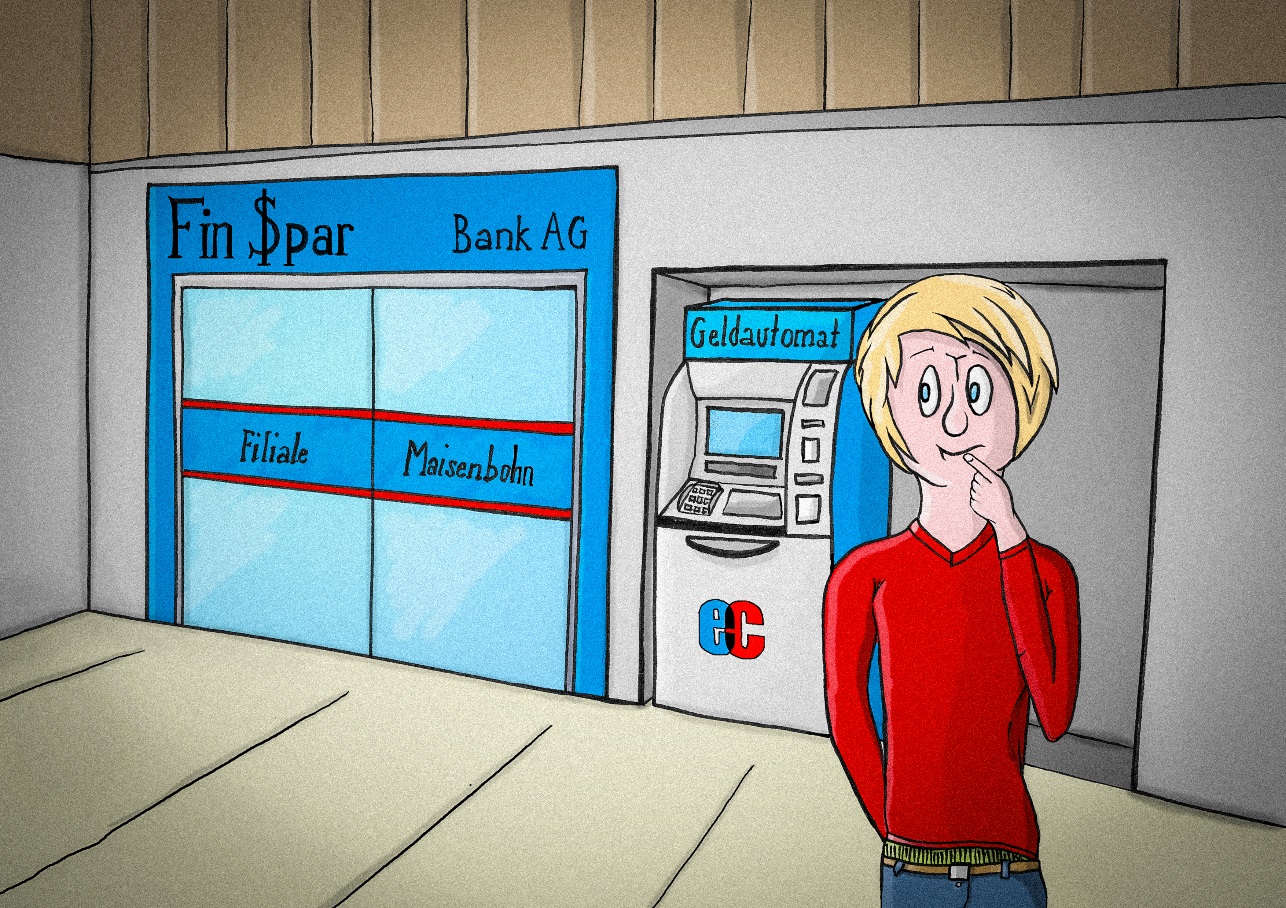 Arbeitsblätter Folgende Arbeitsblätter stehen zur Verfügung:Arbeitsblatt 1 (ausgefüllt)Kostenvergleich Girokonto für AzubisIn dieser Tabelle sind aus den Angeboten bereits Beträge eingetragen. Errechnen Sie den Gesamtpreis bei monatlich 5 beleghaften* Überweisungen pro Jahr und vergleichen Sie die Konten. Was fällt Ihnen auf?* Überweisung mit Beleg oder auch „beleghafte Überweisung": ein Überweisungsbeleg, der mit der Hand ausgefüllt wird. Danach wird er bei der Bank eingereicht und dort bearbeitet.Arbeitsblatt 1 (blanko) Kostenvergleich Girokonto für AzubisSchauen Sie sich die Anlagen 1 bis 3 an.Füllen Sie die Tabelle aus. Errechnen Sie den Gesamtpreis bei monatlich 5 beleghaften* Überweisungen pro Jahr und vergleichen Sie die Konten. Was fällt Ihnen auf?* Überweisung mit Beleg oder auch „beleghafte Überweisung": ein Überweisungsbeleg, der mit der Hand ausgefüllt wird. Danach wird er bei der Bank eingereicht und dort bearbeitet.Arbeitsblatt 2Direkt- oder Onlinebanken: Pro und ContraÜberlegen und erarbeiten Sie: Was sind die Vorteile von einem (reinen) Direktbank-Konto?Was sind die Nachteile von einem (reinen) Direktbank-Konto?Arbeitsblatt 3 Kontoeröffnung: SCHUFA-KlauselSie möchten ein Konto eröffnen. Lesen Sie die SCHUFA-Klausel in der beiliegenden Unterlage durch. Schreiben Sie auf, was an die SCHUFA gemeldet wird.1.2.3.4....3	Sammlung der Materialien für LehrendeFolgende Materialien für Lehrende stehen zur Verfügung:3.1	Beispielhafter Moderationsplan Der Moderationsplan bietet Ihnen in kurzer Form Hinweise zur Gestaltung der Lernangebote, inklusive Variationsmöglichkeiten. Auf die Angabe von Zeiten wird verzichtet, da diese flexibel im Sinne der Teilnehmendenorientierung angepasst werden sollen. Die Inhalte sind ausreichend für mindestens 90 Minuten. Tipp: Sie können die ausgedruckten DIN-A4-Seiten in der Mitte zerschneiden und erhalten so handliche Moderationskarten.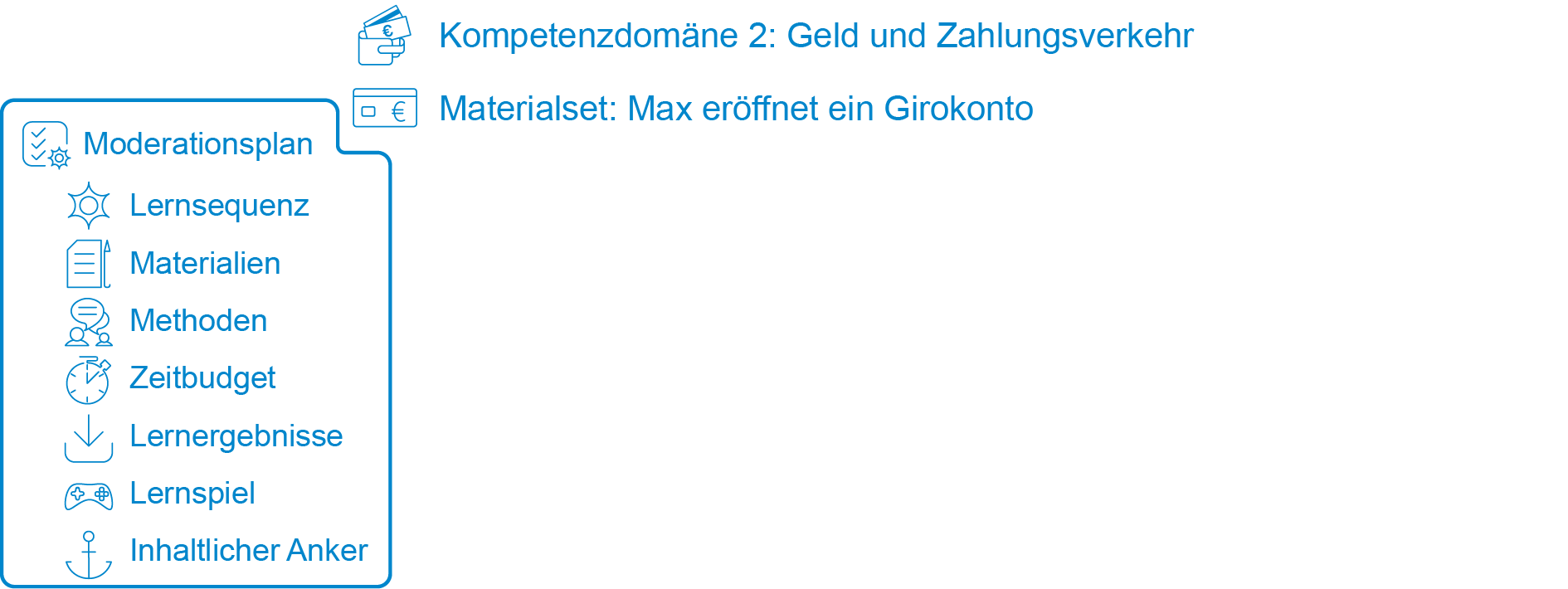 3.2 	 Zusatzmaterialien3.2.1	 Didaktisch-methodische Hinweise Tipp zum Ablauf Zur Besprechung der Kernaufgabe: Was muss Max beachten, wenn er ein Girokonto eröffnen will? In einem Brainstorming können bspw. folgende Aspekte gesammelt werden: – Nähe der Bankfiliale, – Anzahl der Geldautomaten, – Filial- oder Direktbank, – Öffnungszeiten, – Kosten, – Image/ Reputation der Bank.Zur Teilaufgabe 3: Kontoeröffnung: SCHUFA-Klausel: Hier bekommen die TN aus einem Konto-Eröffnungsantrag die SCHUFA-Klausel ausgehändigt, um dafür zu sensibilisieren, dass die Kontoeröffnung an die SCHUFA gemeldet wird. Eventuelle Schulden auf dem Konto werden auch gemeldet. Folgeprobleme könnten sein, dass man einen negativen SCHUFA-Eintrag bekommt und dann schwieriger eine Wohnung oder einen Telekommunikationsanschluss bekommt. Man kann auch darauf verweisen, dass es jedem Bürger zusteht, alle zwölf Monate eine kostenlose Datenübersicht von der SCHUFA zu erhalten. Aktuelle Infos zu Schufa: siehe Linkliste, Link Nr. 4.Diese SCHUFA-Klausel in den Anlagen ist vom Jahr 2017, also inzwischen veraltet. Sie bezieht sich noch auf das Bundesdatenschutzgesetz. Seit Mai 2018 gilt die europäische Datenschutz-Grundverordnung (DSGVO). Daher sind die hier genannten Informationen, z.B. unter welchen Voraussetzungen Daten übermittelt werden dürfen oder wann Meldungen erfolgen dürfen, so nicht mehr zutreffend. Es gelten jetzt die Voraussetzungen der DSGVO. Auch die postalische Adresse des SCHUFA Service Centers stimmt nicht mehr. Das befindet sich jetzt in Bochum. Für die Bearbeitung der Aufgabe ist dies jedoch zweitrangig, da die Infos sich sowieso immer wieder ändern können. Die Lernenden sollen sensibilisiert werden zum Thema Schufa. Außerdem lernen Sie, Informationen aus Texten zu entnehmen. Die Lernenden sollten informiert werden, dass die SCHUFA sowohl kostenfreie, als auch kostenpflichtige Angebote hat. Die kostenlose Datenauskunft ist im Internet nicht ganz einfach zu finden – es wird immer wieder versucht, auf kostenpflichtige Angebote umzuleiten. Sie ist bei weitem am Umfangreichsten und enthält alles, was die SCHUFA gespeichert hat (sollte sie zumindest). Die „Bonitätsauskunft“ kostet rund 30 €. Sie enthält eine Bestätigung der SCHUFA, ob und ggf. welche Negativmerkmale vorliegen (nicht gezahlte Rechnungen, geplatzte Kredite etc.). Im Verkehr nach außen – z. B. Vermieter etc. reicht diese Bestätigung aus und ist auch alles, was Geschäftspartner wissen müssen. Die kostenlose Datenkopie ist viel zu umfangreich und enthält viele Informationen, die einen Außenstehenden gar nichts angehen, z. B. wie viele Konten, Kreditkarten etc. bestehen.Berücksichtigung der Werte, Einstellungen, Motivationen und ErfahrungenUm non-kognitive Aspekte zu beleuchten, könnte man darüber diskutieren, ob man selber zur Bank der Eltern gegangen ist, ob man schon einmal die Bank gewechselt hat oder wechseln möchte. Ergänzungen, Erweiterungen, Modifikationen Weiterführende Aufgaben und Hinweise für heterogene LerngruppenAlternativaufgabe 1: für Fortgeschrittene mit höherer Lesekompetenz:Die TN bekommen die Aufgabe in Form einer leeren Tabelle ausgeteilt. Zusätzlich werden den TN max. die drei Bankunterlagen für die Girokonten zur Verfügung gestellt (oder in Gruppen jeweils eine Bankunterlage). Es sollen nun anhand der Unterlagen die Preise für die Kontoführungsgebühr, Girocard-Gebühr etc., soweit möglich, in die Tabelle eintragen werden (Anlage 1–3).Alternativaufgabe 2: für Fortgeschrittene mit guter Lesekompetenz, für erwachsene TN mit normalen Girokonten oder als vertiefende Folgeaufgabe:In dieser Tabelle sind die Kosten für normale Girokonten aufgeführt, die Kosten pro Jahr sollen ermittelt werden.Max bekommt als Auszubildender besondere Konditionen für sein Konto (kostenlos oder geringere Kosten als normal). Es kann darauf hingewiesen werden, dass sich das ändert, wenn er mit der Ausbildung fertig ist. Da man selten seine Bank wechselt, kann es dort nachher zu höheren Kosten kommen, so dass man sich vielleicht vorher eine günstige Bank aussuchen sollte.Wenn Fragen zu „CashPool“ oder „Cash Group“ auftauchen, siehe http://www.cashgroup.de/Presentation/CashGroup/Start/Index, Zugriff: 06.11.18.Vorschläge zur Erweiterung des Materialsets:Online-Vergleich: In Vergleichsportalen können Girokonten verglichen werden und über das Smartboard/ Whiteboard für alle TN sichtbar die Nutzung der Portale demonstriert werden z.B.www.check24.dewww.verivox.dewww.finanztip.deBei Vermittlung über Vergleichsportale können unter Umstände Provisionen fließen (https://www.test.de/Urteil-gegen-Finanztip-Nicht-werbefrei-5505092-0/)Exkurs Kontowechsel: Für die TN, die ihr Konto gerne wechseln möchten (Bsp. für ein Bankwechselformular, Anlage 4).Exkurs Basiskonto: In der Diskussion könnte es sein, dass manche TN noch kein Konto haben, aber gerne ein Konto haben möchten. Dort kann man darauf verweisen, dass jedem ein Konto gesetzlich zusteht (siehe Linkliste: Link Nr. 2 Broschüre „Recht auf ein Konto“ und Link Nr. 5 „Basiskonto Antrag“)Exkurs: Gebühren beim Geldholen an fremden Geldautomaten Erfahrungsaustausch unter den TN. Dabei soll sensibilisiert werden, dass das Geldholen an fremden Automaten sehr teuer werden kann (siehe Linkliste, Nr. 4). Man sollte sich bei seiner Bank informieren, an welchen Automaten man kostenlos Geld holen kann. Oft gibt es Banken, die sich zu Gruppen zusammenfinden und an denen man wechselseitig umsonst Geld holen kann bzw. in Geschäften oder Tankstellen (http://www.cashgroup.de/Presentation/CashGroup/Start/Index, Zugriff: 06.11.18).Verlinkungen und Verknüpfungen zu anderen Materialsets:Materialset „Michael möchte einen Gebrauchtwagen kaufen“: ein Infoblatt zum Thema SchufaMaterialset „Max nutzt sein Konto“: Führung eines Girokontos3.2.2	 Lösungsblätter 			Lösungsvorschlag zum Arbeitsblatt 1 Kostenvergleich Girokonten für Azubis Lösungsvorschlag zum Arbeitsblatt 2Direkt- oder Onlinebanken: Pro und ContraVorteile Rund-um-die-Uhr: Bankgeschäfte können jederzeit erledigt werdenortsunabhängig: vom heimischen PC oder auch im Urlaub zu erledigenZeitersparnis: man muss nicht mehr zur Bank gehenhäufig keine oder geringere Kontoführungsgebühren, daher preiswerterKontoanzüge in digitaler Form zum AbspeichernNachteile nicht so sicher (keine Bankgeschäfte an einem öffentlichen Rechner vornehmen)Hacker versuchen PINs und TANs auszuspähen (Phishing). Aber Skimming (Karten kopieren + PIN mitschneiden) ist auch am Geldautomaten in der Filiale eine beliebte Masche.Bei Direktbanken hat man keinen persönlichen Ansprechpartner mehr, nur Telefon- oder Online-Kontakt ist möglich. Ganz aktuelles Problem: vielfache Beschwerden wegen des Wartens in Hotline bei Problemen. Aber je nach Filialbank und Paket gibt es auch keinen entsprechenden Service.ggf. Kosten für die Telefonhotlineman nimmt den Bankangestellten die Arbeit ab, es gibt zukünftig immer weniger Arbeitsplätze bei der Bankwenn der PC nicht funktioniert oder das Smartphone nur ein veraltetes Betriebssystem besitzt Lösungsvorschlag zum Arbeitsblatt 3Kontoeröffnung: SCHUFA-KlauselSie möchten ein Konto eröffnen. Lesen Sie die SCHUFA-Klausel in der beiliegenden Unterlage durch. Schreiben Sie auf, was an die SCHUFA gemeldet wird.1. Beantragung des Kontos2. Durchführung des Kontos3. Beendigung des Kontos4. Beantragung und Abschluss eines Kredites5. Beendigung eines Kreditkartenvertrages4. fällige Forderungen5. Kontenmissbrauch6. Kartenmissbrauch (Betrugstatbestände)SCHUFA Holding AG  (Schutzgemeinschaft für allgemeine Kreditsicherung) ist keine Behörde, sondern eine Aktiengemeinschaft.Die SCHUFA speichert und nutzt die Daten für das Scoring (Beurteilung des Kreditrisikos) und gibt sie an Partner mit berechtigtem Interesse weiter (Vermieter, Energieversorger, Telekommunikation etc.). Die Prüfung der Identität und des Alters für Vertragspartner ist möglich (z. B. Versandhäuser).3.2.3	Infoblatt 
Voraussetzungen zur GirokontoeröffnungUm ein Girokonto zu eröffnen, muss man sich ausweisen. Man braucht: PersonalausweisReisepass mit MeldebestätigungPassersatzpapiere, von deutschen Behörden ausgestelltWer noch nicht volljährig (18 Jahre) ist und keinen Personalausweis hat, braucht:Unterschriften beider ElternAusweise der Elternggf. GeburtsurkundeBei Online-Eröffnungen muss danach durch das "POSTIDENT"-Verfahren die Identität nachgewiesen werden. Hierbei legt man bei der Post seine Ausweispapiere vor. Die Post schickt dann die bestätigten Unterlagen zur Bank.Bei Flüchtlingen/Asylbewerbern wird Folgendes für die Kontoeröffnung benötigt:Asylbewerber: Ankunftsnachweis nach § 63a AsylGAsylbewerber: Aufenthaltsgestattungen gem. § 63 AsylVerfGGeduldete: Duldungsbescheinigungen nach § 60a Abs. 4 AufenthaltsGQuelle: https://www.bafin.de/SharedDocs/FAQs/DE/Verbraucher/Bank/Produkte/Girokonto/02_kontoeroeffnung.html, Zugriff: 06.11.18https://www.verbraucherzentrale.de/wissen/geld-versicherungen/sparen-und-anlegen/konto-fuer-fluechtlinge-12224, Zugriff: 06.11.183.2.4	Linkliste Kompetenzdomäne2 Geld und ZahlungsverkehrSubdomänen2.1 Zahlungsverkehr Wissenkennt Fachbegriffe zum Thema Girokonto;kann Angebote vergleichen (u. a. Leistung, Kontoführungsgebühren)Lesenkann Dokumente (u. a. Informationsmaterialien) sinnentnehmend lesen Schreibenkann Einträge in eine Vergleichstabelle vornehmenRechnenkann Kontoführungsgebühren pro Monat/Jahr ausrechnenNon-kognitive AspekteVertrauen zu Banken, familiäre Traditionen und Gewohnheiten, Vorlieben und WünscheAnkergeschichteDer inhaltliche Anker „Max eröffnet ein Girokonto“ als Einstieg in einfacher Sprache.LesetextHördatei Bild zur GeschichteAuthentische 
MaterialienAnlage 1:         Teil A: Konsumbank 24 – Eröffnungsantrag Girokonto         Teil B: Konsumbank 24 – Girokonto Konditionen  Anlage 2: Briefbank – Giro-Godirekt-Produktinformation Anlage 3: Sparhier Twen – Übersicht Anlage 4: Sparhier – Bankwechselservice5. Online: Bestellformular SCHUFA-Bonitäts Auskunft:https://www.meineschufa.de/downloads/SCHUFA_Infoblatt-BA-Antrag-deutsch.pdfArbeitsblätterArbeitsblatt 1 – Kostenvergleich Girokonten für Azubis (ausgefüllt und blanko)Arbeitsblatt 2 – Direkt- oder Onlinebanken: Pro und Kontra Arbeitsblatt 3 – Kontoeröffnung: SCHUFA KlauselArbeitsblätterArbeitsblatt 1 – Kostenvergleich Girokonten für Azubis (ausgefüllt und blanko)Arbeitsblatt 2 – Direkt- oder Onlinebanken: Pro und Kontra Arbeitsblatt 3 – Kontoeröffnung: SCHUFA KlauselArbeitsblätterArbeitsblatt 1 – Kostenvergleich Girokonten für Azubis (ausgefüllt und blanko)Arbeitsblatt 2 –  Direkt- oder Onlinebanken: Pro und ContraArbeitsblatt 3 – Kontoeröffnung: SCHUFA-KlauselBriefbank GiroGodirektSparhier TwenKonsumbank 24 Kontoführungs-gebühr in €0,000,000,00Girocard-Gebühr pro Jahr in €0,0010,000,00Kontoauszüge zugeschickt pro Monat in €0,000,00 / nur Portonicht verfügbarÜberweisung mit Beleg*in €0,990,75keine AngabenOnline-Banking/ Extra-Kosten?0,000,000,00Weitere Gebühren in €?Telefonbanking 0,00Extragebühren für diverse LeistungenTelefon-, Mobile-, SB-Banking 0,00/ mobileTan: 5 frei/Monat, jede weitere 0,20 €Genossenschafts-anteil 52,- einmalig0,00Preis gesamt pro Jahr in €Briefbank GiroGodirektSparhier TwenKonsumbank 24 Kontoführungs-gebühr in €Girocard-Gebühr pro Jahr in €Kontoauszüge zugeschickt pro Monat in €Überweisung mit Beleg*in €Online-Banking/ Extra-Kosten?Weitere Gebühren in €?Preis gesamt pro Jahr in €Beispielhafter 
ModerationsplanDidaktisch-methodischer Vorschlag, wie mit dem Materialset unterrichtet werden kannZusatzmaterialienÜber den Moderationsplan hinausgehende Hinweise und Unterlagen für Lehrende Didaktisch-methodische HinweiseTipps für die Arbeit mit dem Materialset sowie zum Ablauf einzelner variabler UnterrichtseinheitenLösungsblätterLösungsvorschläge für die ArbeitsblätterInfoblattZusammenstellung der Fachinformationen in einfacher Sprache für Lehrende und Lernende LinklisteBroschüren und Informationsseiten mit ergänzenden und weiterführenden FachinformationenNotizen         Gestaltung der Lernsequenz                      VariationenStartsequenz (Begrüßung & Einführung in das Thema unter Nutzung des narrativen Ankers)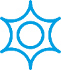 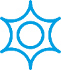 Begrüßung & Einführung in das Thema; Überblick; Vorstellung der Familie MüllerVorstellungsrundeAbfrage zu Erwartungen oder Beweggründen zur TeilnahmeStartsequenz (Begrüßung & Einführung in das Thema unter Nutzung des narrativen Ankers)Flipchart, Poster Familie MüllerVorstellungsrundeAbfrage zu Erwartungen oder Beweggründen zur TeilnahmeStartsequenz (Begrüßung & Einführung in das Thema unter Nutzung des narrativen Ankers)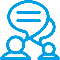 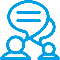 Input und PlenumVorstellungsrundeAbfrage zu Erwartungen oder Beweggründen zur TeilnahmeStartsequenz (Begrüßung & Einführung in das Thema unter Nutzung des narrativen Ankers)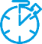 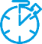 Startsequenz (Begrüßung & Einführung in das Thema unter Nutzung des narrativen Ankers)Startsequenz (Begrüßung & Einführung in das Thema unter Nutzung des narrativen Ankers)Inhaltlicher Anker (narrative Geschichte)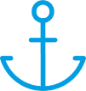 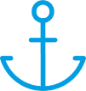 Präsentation der Geschichte: Hördatei Vor-/Mitlesen der Geschichte durch LP oder TN im AusdruckInhaltlicher Anker (narrative Geschichte)Abspielgerät (Handy, Laptop etc.)Verständnisfragen/WiederholungInhaltlicher Anker (narrative Geschichte)PlenumRückmeldungen zur Geschichte Inhaltlicher Anker (narrative Geschichte)         Gestaltung der Lernsequenz                      VariationenLern-sequenzen(Kern- und Teilaufgaben)Klärung der Kernaufgabe („Was muss Max beachten, wenn er ein Girokonto eröffnen will?“)Ergänzende Fragen u. a.: „Was macht eine gute Bank aus?“, „Wer hat ein Konto?“, „Wer hat schon einmal eine Bank gewechselt bzw. warum wurde noch nicht gewechselt?“ Input durch LPLern-sequenzen(Kern- und Teilaufgaben)Infoblatt 1; Metaplanwand/FlipchartErgänzende Fragen u. a.: „Was macht eine gute Bank aus?“, „Wer hat ein Konto?“, „Wer hat schon einmal eine Bank gewechselt bzw. warum wurde noch nicht gewechselt?“ Input durch LPLern-sequenzen(Kern- und Teilaufgaben)Input und PlenumErgänzende Fragen u. a.: „Was macht eine gute Bank aus?“, „Wer hat ein Konto?“, „Wer hat schon einmal eine Bank gewechselt bzw. warum wurde noch nicht gewechselt?“ Input durch LPLern-sequenzen(Kern- und Teilaufgaben)Lern-sequenzen(Kern- und Teilaufgaben)Kostenvergleich Girokonten von Azubis (addieren und vergleichen)TN füllen AB 1 selbst aus und recherchieren dazu in authentischen Materialien die Beträge (Anlage 1–3 Girokonten)Exkurs: Basiskonto (Linkliste, Link Nr. 2 – Broschüre „Recht auf ein Konto“)Nutzung von Onlinevergleichs-portalen (siehe Erweiterungen)Kostenvergleich: „normale“ KontenLern-sequenzen(Kern- und Teilaufgaben)AB 1 (Kostenvergleich Girokonten); BeamerTN füllen AB 1 selbst aus und recherchieren dazu in authentischen Materialien die Beträge (Anlage 1–3 Girokonten)Exkurs: Basiskonto (Linkliste, Link Nr. 2 – Broschüre „Recht auf ein Konto“)Nutzung von Onlinevergleichs-portalen (siehe Erweiterungen)Kostenvergleich: „normale“ KontenLern-sequenzen(Kern- und Teilaufgaben)Einzelarbeit/PartnerarbeitVergleich der ErgebnisseTN füllen AB 1 selbst aus und recherchieren dazu in authentischen Materialien die Beträge (Anlage 1–3 Girokonten)Exkurs: Basiskonto (Linkliste, Link Nr. 2 – Broschüre „Recht auf ein Konto“)Nutzung von Onlinevergleichs-portalen (siehe Erweiterungen)Kostenvergleich: „normale“ KontenLern-sequenzen(Kern- und Teilaufgaben)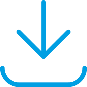 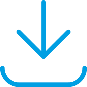 Einzelarbeit/PartnerarbeitVergleich der ErgebnisseTN füllen AB 1 selbst aus und recherchieren dazu in authentischen Materialien die Beträge (Anlage 1–3 Girokonten)Exkurs: Basiskonto (Linkliste, Link Nr. 2 – Broschüre „Recht auf ein Konto“)Nutzung von Onlinevergleichs-portalen (siehe Erweiterungen)Kostenvergleich: „normale“ Konten         Gestaltung der Lernsequenz                      VariationenLern-sequenzen(Kern- und Teilaufgaben)Pro und Contra von Direkt- oder OnlinebankenStimmungsbild: „Was nutzen Sie?“, “Wie würden Sie sich jetzt entscheiden?“Sammeln von Aspekten auf Flipchart/Moderationskarten im PlenumExkurs Kontowechsel (Anlage 4 – Bankwechselservice)Lern-sequenzen(Kern- und Teilaufgaben)AB 2 (Onlinekonto)Stimmungsbild: „Was nutzen Sie?“, “Wie würden Sie sich jetzt entscheiden?“Sammeln von Aspekten auf Flipchart/Moderationskarten im PlenumExkurs Kontowechsel (Anlage 4 – Bankwechselservice)Lern-sequenzen(Kern- und Teilaufgaben)Partnerarbeit (Rollenspiel)Stimmungsbild: „Was nutzen Sie?“, “Wie würden Sie sich jetzt entscheiden?“Sammeln von Aspekten auf Flipchart/Moderationskarten im PlenumExkurs Kontowechsel (Anlage 4 – Bankwechselservice)Lern-sequenzen(Kern- und Teilaufgaben)Stimmungsbild: „Was nutzen Sie?“, “Wie würden Sie sich jetzt entscheiden?“Sammeln von Aspekten auf Flipchart/Moderationskarten im PlenumExkurs Kontowechsel (Anlage 4 – Bankwechselservice)Lern-sequenzen(Kern- und Teilaufgaben)Kontoeröffnung SCHUFA-KlauselDiese Lernsequenz ist optional bzw. alternativ. Ergänzende Fragen: „Wozu ist die SCHUFA wichtig?“, „Woher weiß ich, was in meiner SCHUFA steht?“Lern-sequenzen(Kern- und Teilaufgaben)AB 3 (Kontoeröffnung); authentisches Material: Anlage 5 (Online: SCHUFA-Bonitäts Auskunft)Diese Lernsequenz ist optional bzw. alternativ. Ergänzende Fragen: „Wozu ist die SCHUFA wichtig?“, „Woher weiß ich, was in meiner SCHUFA steht?“Lern-sequenzen(Kern- und Teilaufgaben)Kleingruppen und PlenumLesen in EinzelarbeitLesen in EinzelarbeitVergleich der Ergebnisse         Gestaltung der Lernsequenz                      VariationenSchluss-sequenz(Reflexion und Feedback unter Nutzung des narrativen Ankers)Reflexion; offene Fragen klären Offene Fragen zunächst in Kleingruppen besprechenSchluss-sequenz(Reflexion und Feedback unter Nutzung des narrativen Ankers)FlipchartOffene Fragen zunächst in Kleingruppen besprechenSchluss-sequenz(Reflexion und Feedback unter Nutzung des narrativen Ankers)Plenum/BlitzlichtOffene Fragen zunächst in Kleingruppen besprechenSchluss-sequenz(Reflexion und Feedback unter Nutzung des narrativen Ankers)Schluss-sequenz(Reflexion und Feedback unter Nutzung des narrativen Ankers)FeedbackMündliches Feedback                (Stimmungsbild, z. B.: „Haben Ihnen die Aufgaben gefallen?“, „Haben Sie neue Informationen erhalten?“, „Waren die Informationen hilfreich?“)PlenumMündliches Feedback                (Stimmungsbild, z. B.: „Haben Ihnen die Aufgaben gefallen?“, „Haben Sie neue Informationen erhalten?“, „Waren die Informationen hilfreich?“)PlenumBriefbank GiroGodirektSparhier TwenKonsumbank 24Kontoführungs-gebühr in €0,000,000,00Girocard-Gebühr pro Jahr in €0,0010,000,00Kontoauszüge zugeschickt pro Monat in €0,000,00 / nur Portonicht verfügbarÜberweisung mit Beleg*in €0,990,75keine AngabenOnline-Banking/ Extra-Kosten?0,000,000,00Weitere Gebühren in €?Telefonbanking 0,00Extragebühren für diverse LeistungenTelefon-, Mobile-, SB-Banking 0,00/ mobile Tan: 5 frei/Monat, jede weitere 0,20 €Genossenschaftsanteil 52,- einmalig0,00Preis gesamt pro Jahr in €4,95 € x 12 = 59,40 €Zusätzlich Extragebührenmin. (3,75 € x 12) + 10 € = 55 €(+ einmalig 52,-, bleibt im Eigentum des Kunden)0,00 oder mehrThema/TitelLink/Quelle Test.de kostenloses Girokonto 03/2018Testergebnisse Stiftung Warentest 03/2018https://www.test.de/thema/girokonten/Die Stiftung Warentest führt regelmäßig Tests auch zu Girokonten durch. Testergebnisse zum Downloaden kosten 1,50 € Broschüre „Recht auf ein Konto“ Behörde für Gesundheit und Verbraucherschutz, Amt für Verbraucherschutz, HamburgRecht auf ein Konto auch in Arabisch, englisch, farsi, polnisch, türkisch, russischhttps://www.hamburg.de/kundenschutz/7794042/recht-auf-ein-konto/ (Stand Dez 2016)Broschüre „Das kleine ABC der Geld-Anlage in Leichter Sprache“Bundesanstalt für Finanz-Dienstleistungs-Aufsichthttp://docplayer.org/55306041-Das-kleine-abc-der-geld-anlage-in-leichter-sprache.htmlSCHUFA FAQ für Privatpersonenhttps://www.meineschufa.de/aktion/faq-auskunftBasiskonto AntragBundesanstalt für 
Finanzdienstleistungsaufsichthttps://www.bafin.de/SharedDocs/Downloads/DE/Formular/dl_fo_basiskonto_antrag_abschluss.pdf?__blob=publicationFile&v=1